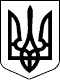 Новосанжарська селищна радаПолтавського району Полтавської області(сімнадцята сесія восьмого скликання)Р І Ш Е Н Н Я24 грудня 2021 року                      смт Нові Санжари                                    № 82Про затвердження проєкту землеустрою щодовідведення земельної ділянки площею 2,0000 гадля ведення особистого селянського господарствагромадянці Головко І.Ю. в межах с. РуденківкаКеруючись статтями 12, 33, 118, 122, 186 Земельного кодексу України, статтею 50 Закону України «Про землеустрій», пунктом 34 статті 26 Закону України «Про місцеве самоврядування в Україні», розглянувши заяву громадянки Головко Ілони Юріївни про затвердження проєкту землеустрою щодо відведення земельної ділянки площею 2,0000 га та передачу її у власність для ведення особистого селянського господарства в межах с. Руденківка, Полтавського району, Полтавської області, виготовлений ФОП Недільком С.І., витяг з Державного земельного кадастру про земельну ділянку від 03.11.2021 року, враховуючи висновки галузевої постійної комісії селищної ради,селищна рада вирішила:		1. Затвердити громадянці Головко Ілоні Юріївні проєкт землеустрою щодо відведення земельної ділянки для ведення особистого селянського господарства площею 2,0000 га, кадастровий номер 5323480700:00:001:0520, що знаходиться в межах с. Руденківка, Полтавського району, Полтавської області.2. Передати у власність громадянці Головко Ілоні Юріївні земельну ділянку площею 2,0000 га (рілля), кадастровий номер 5323480700:00:001:0520, для ведення особистого селянського господарства, що знаходиться в межах с. Руденківка, Полтавського району, Полтавської області.3. Громадянці Головко І.Ю. зареєструвати земельну ділянку відповідно до чинного законодавства.4. Громадянці Головко І.Ю. використовувати земельну ділянку за цільовим призначенням.Селищний голова                                                            Геннадій СУПРУН